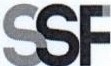 SUPERINTENDENCIA DELSISTEMA FINANCIEROFECHA: 20/12/2022Versión pública según Art. 30 LAIP. Por supresión de información confidencial. Art. 24 Lit. c. LAIPSSF 2022 ORDEN DE COMPRA	No.	446PROVEEDOR: FREUND DE EL SALVADOR, S.A. DE C.V.NIT:	xxxxxxxxxxxxxxxxxUNIDAD SOLICITANTE: DEPARTAMENTO DE SERVICIOS GENERALESADMINISTRADOR O.C.: MILADY LORENA CRUZ DÍAZ54REQUERIMIENTO No. 445/2022ANALISTA: ENRIQUE DELGADOFAVOR SUMINISTRAR LO SIGUIENTE:BIEN	XSERVICIOSON: SEIS MIL TRESCIENTOS NOVENTA Y OCHO US DÓLARES 60/100ORIGINAL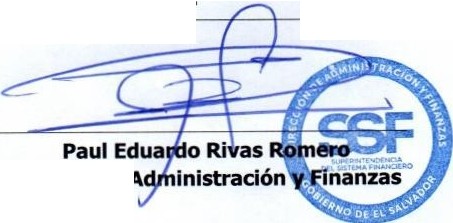 CANTIDADCODIGODESCRIPCIONCOSTO UNITARIOCOSTO TOTAL40120440PROY.DE NUEVAS INSTALACIONES PARA LA SSF59.99002,399.60MESAS PLÁSTICAS PLEGABLES 72X29 BLANCAS MATERIAL DE POLIETILENO PURO DE ALTA DENSIDAD. MARCOS DE ACERO RECUBIERTOS CON PINTURA ANTICORROSIVA. CAPACIDAD DE PESO 500 LIBRAS, DIMENSIÓN DEL PRODUCTO 183X74CM100120440PROY.DE NUEVAS INSTALACIONES PARA LA SSF39.99003,999.00SILLA PLÁSTICA PLEGABLE BLANCOMATERIAL DE POLIETILENO PURO DE ALTA DENSIDAD, MARCOS DE ACERO RECUBIERTOS CON PINTURA ANTICORROSIVA, CAPACIDAD DE PESO 600 LIBRAS, DIMENSIONES DEL PRODUCTO 109X48CM1120440PROY.DE NUEVAS INSTALACIONES PARA LA SSF0.00000.00LUGAR DE ENTREGA: URBANIZACIÓN LOMAS DE SAN FRANCISCO. AVENIDA ALBERT EINSTEIN# 17, ANTIGUOCUSCATLÁN, LA LIBERTAD1120440PROY.DE NUEVAS INSTALACIONES PARA LA SSF0.00000.00PLAZO DE ENTREGA: 10 DIAS HABILES1120440PROY.DE NUEVAS INSTALACIONES PARA LA SSF0.00000.00FORMA DE PAGO: CRÉDITO 15 DIAS